                                                                                               Принято на сессииСовета депутатов _________Р Е Ш Е Н И Е________________                          р.п. Усть-Абакан                                №  _________О внесении изменений в решение Совета депутатов Усть-Абаканского района от 25.09.2017г. № 17 «Об утверждении состава комиссии по делам несовершеннолетних и защите их прав  при администрации Усть-Абаканского района»Рассмотрев ходатайство Главы Усть-Абаканского района Республики Хакасия, на основании Федерального закона от 24.06.1999 № 120-ФЗ «Об основах системы профилактики безнадзорности и правонарушений несовершеннолетних», Закона Республики Хакасия от 08.07.2005 № 50-ЗРХ «О профилактике безнадзорности и правонарушений в Республике Хакасия», п. 9 ч. 2 ст. 23  Устава муниципального образования Усть-Абаканский район,Совет депутатов Усть-Абаканского района Республики Хакасия Р Е Ш И Л:1.    Внести изменения в решение Совета депутатов Усть-Абаканского района от 25.09.2017г. № 17 «Об утверждении состава комиссии по делам несовершеннолетних и защите их прав при администрации Усть-Абаканского района»: -  вывести из состава комиссии по делам несовершеннолетних и защите их прав при администрации Усть-Абаканского района Карпенко Наталью Валентиновну;-  ввести в состав комиссии  по делам несовершеннолетних и защите их прав при администрации Усть-Абаканского района руководителя управления образования администрации Усть-Абаканского района Кувалдину Ларису Викторовну.            2.     Настоящее Решение вступает  в силу после его опубликования.            3. Направить настоящее Решение Главе Усть-Абаканского района Республики Хакасия Е.В. Егоровой для подписания и обнародования в газете «Усть-Абаканские известия».Председатель Совета депутатов		           	            ГлаваУсть-Абаканского района                                                       Усть-Абаканского района___________В.М. Владимиров				            ___________Е.В. Егорова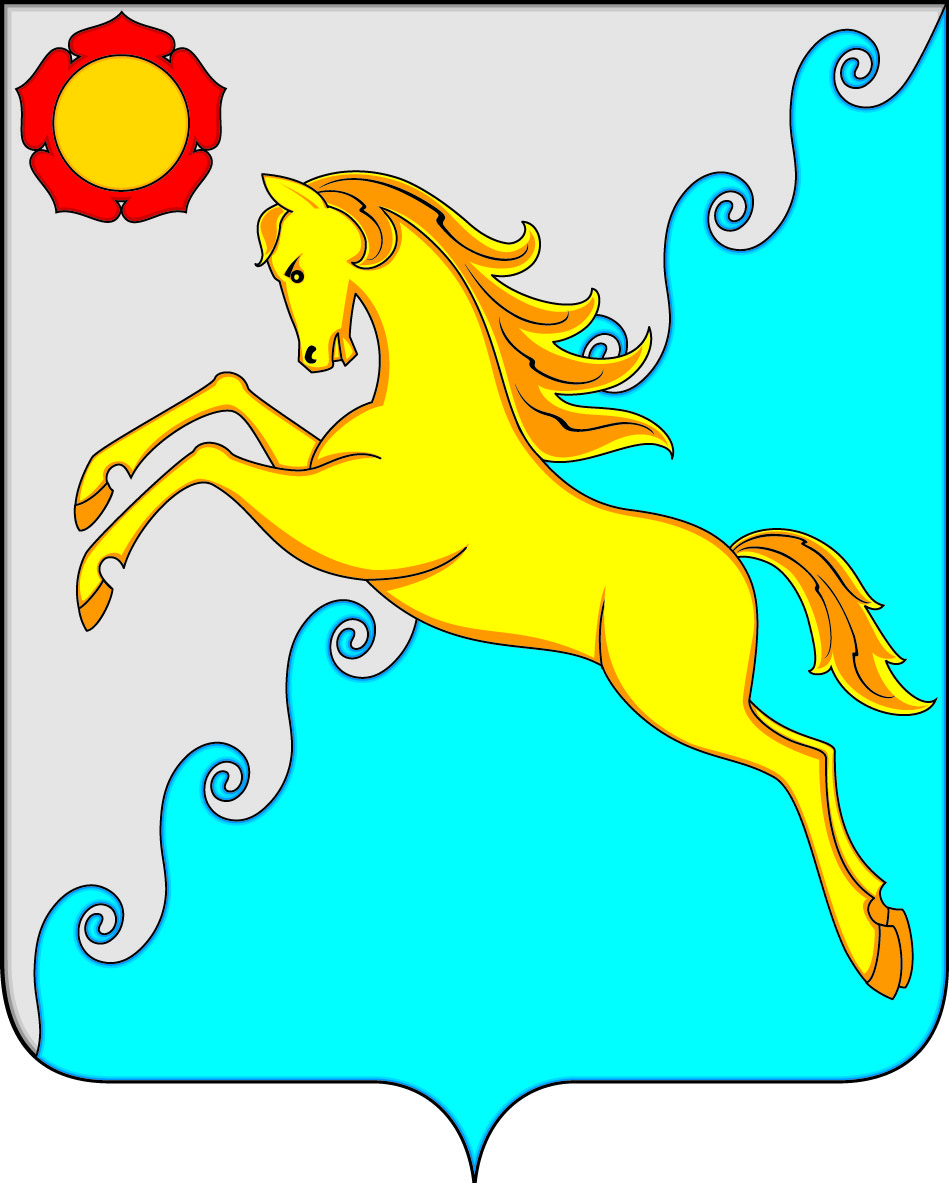 СОВЕТ ДЕПУТАТОВ УСТЬ-АБАКАНСКОГО РАЙОНА РЕСПУБЛИКИ ХАКАСИЯ